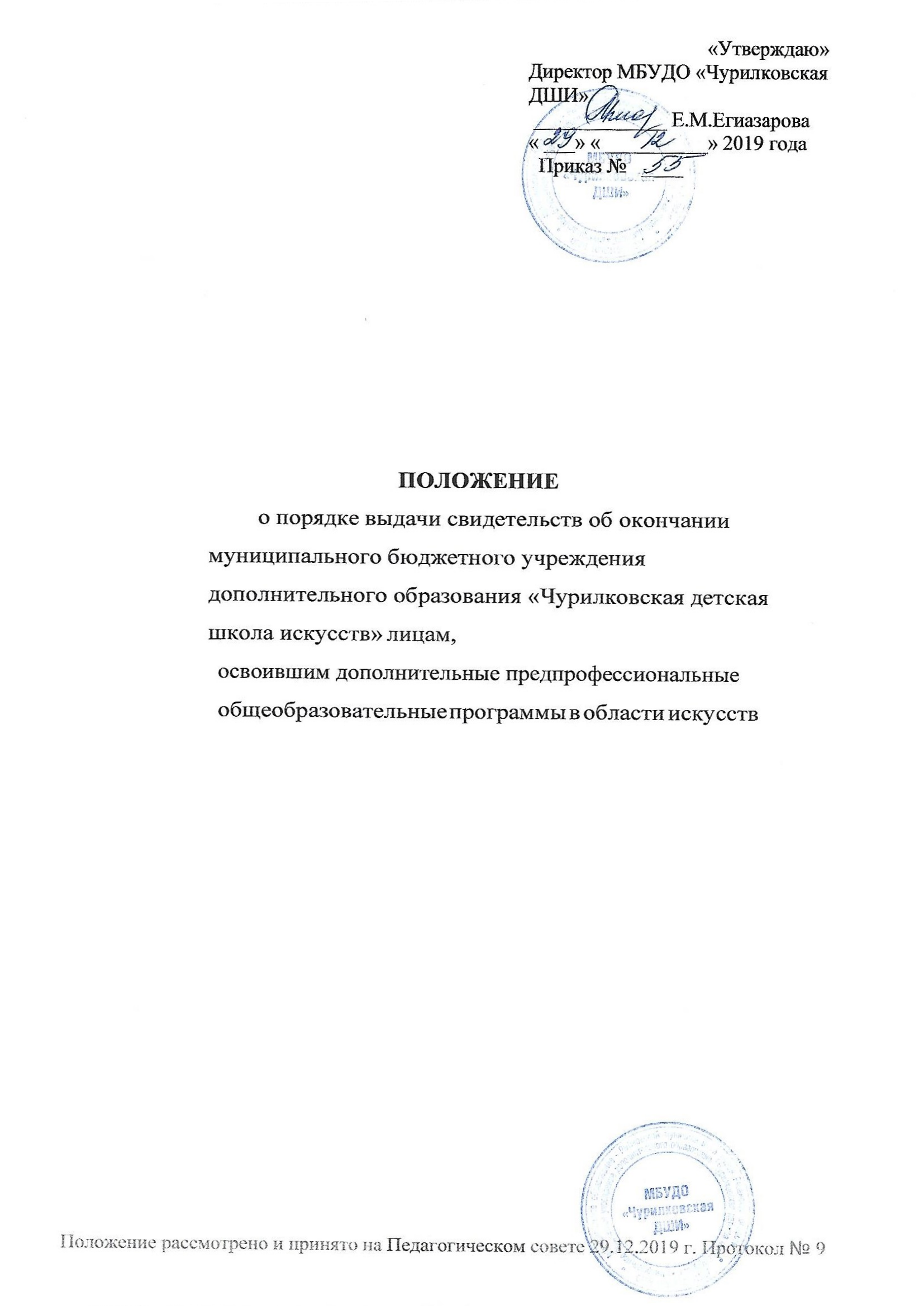 Общие положенияНастоящее Положение о порядке выдачи свидетельства об освоении дополнительных предпрофессиональных общеобразовательных программ в области искусств в Муниципальном бюджетном учреждении дополнительного образования «Чурилковская детская школа искусств» (далее - ДШИ) разработано в соответствии с пунктом 2 части 1, частью 14 статьи 60, на основании Приказа Министерства культуры Российской Федерации от 10 июля 2013 года № 975 «Об утверждении формы свидетельства об освоении дополнительных предпрофессиональных программ в области искусств»,(далее ДПОП), локальными нормативными актами, Уставом Муниципального бюджетного образовательного учреждения дополнительного образования «Чурилковская детская школа искусств» (далее - ДШИ).Выдача документов об обученииСвидетельство об окончании ДШИ выдается лицу, завершившему полный курс обучения по дополнительной предпрофессиональной общеобразовательной программе в области искусства, прошедшему итоговую аттестацию (далее - выпускник), на основании приказа директора ДIIIИ.Дoкумент об обучении, заверенный печатью ДШИ выдаётся не позднее 10 дней после издания приказа об отчислении выпускника. Форма свидетельства устанавливается Министерством культуры Российской Федерации.Свидетельство с отличием выдается при условии, что все оценки, указанные в приложении к нему (оценки по дисциплинам дополнительной предпрофессиональной общеобразовательной программы), являются оценками "отлично".Дубликат документа об обучении выдаётся:взамен утраченного документа об обучении;взамен документа об обучении, содержащего ошибки, обнаруженные выпускником после  получения документа;Свидетельство (дубликат) выдается выпускнику лично.Лица, не прошедшие итоговую аттестацию по неуважительной причине или получившие на итоговой аттестации неудовлетворительные результаты, получают справку об окончании обучения установленного ДШИ образца.Копия свидетельства об освоении дополнительных предпрофессиональных общеобразовательных программ в области искусств или справки об обучении остается в учебной части ДIIIИ.Утвержденная приказом Министерства культуры Российской Федерации от 10.07.2013 № 975 «форма» свидетельства об освоении дополнительных предпрофессиональных программ в области искусств выдается лицам, поступившим в образовательные организации, реализующие дополнительные предпрофессиональны_е программыв области искусств, начиная с 2012 года.Форма и заполнение свидетельстваФорма Свидетельства об освоении дополнительных предпрофессиональных общеобразовательных программ в области искусств утверждена приказом Министерства культуры Российской Федерации от 10 июля 2013 r. № 975 (приложение №1).Бланки свидетельства заполняются на русском языке в печатном виде.В свидетельстве на первой странице указывается: фамилия, имя, отчество выпускника, наименование ДПОП, срок освоения программы, полное наименование ДШИ, ее месторасположение, регистрационный номер свидетельства, дата выдачи свидетельства.На второй странице бланка указываются сведения о результатах освоения выпускником программы в области искусств (изученные дисциплины с оценкой), дата выдачи свидетельства.На второй странице бланка указываются сведения о результатах освоения выпускником дополнительной предпрофессиональной программы в области искусств (изученные дисциплины с оценкой).Свидетельство подписывается директором ДШИ, заместителем директора по учебно-воспитательной работе, преподавателем по специальности, председателем и секретарем комиссии по итоговой аттестации и заверяется печатью ДШИ (оттиск печати должен быть чётким). В случае временного отсутствия директора свидетельство подписывается лицом, исполняющим обязанности директора ДШИ, на основании приказа. (Не допускается заверение свидетельств об окончании ДШИ факсимильной подписью.)Оценки по учебным предметам или дисциплинам проставляются арабскими цифрами и в скобках - словами. При этом возможно сокращение слова в соответствии с правилами русской орфографии (например, удовлетворительно – «удовл.»).На пустующих строках ставится прочерк.В дубликате свидетельства справа в верхнем углу ставится штамп «Дубликат».Учёт свидетельства об обученииПри выдаче документа об обучении (дубликата) в книгу регистрации вносятся следующие данные:регистрационный номер документа об обучении (дубликата);фамилия, имя и отчество выпускника, в случае получения документа об обучении (дубликата) по доверенности - также фамилия, имя и отчество лица, которому выдан документ;дата выдачи документа об обучении (дубликата);-наименование	дополнительной	предпрофессиональной	общеобразовательной программы;список изученных дисциплин с оценками;подпись лица, которому выдан документ об обучении (дубликат).4.2 Книга регистрации пронумеровывается, книга регистрации прошнуровывается, скрепляется печатью ДШИ с указанием количества листов в книге регистрации и хранится как документ строгой отчётности.4.3. Ответственным лицом за хранение, учет и выдачу бланков Свидетельств является секретарь учебной части.Выдача справок об обучении в ДШИ обучающимся выпускных классовСправки об обучении выдаются обучающимся выпускных классов, освоившим образовательные программы не в полном объёме, не допущенным к итоговой аттестации и (или) не прошедшим итоговую аттестацию.Справки об обучении выдаются учащимся, не завершившим обучение, на основании решения Педагогического Совета ДШИ. Справки выдаются не позднее 10 дней после даты издания приказа о выдаче обучающимся справок в связи с неудовлетворительными итоговыми оценками и не прохождением итоговой аттестации.Справка об обучении выдаётся под личную подпись обучающемуся, либо родителям (законным представителям) на основании документов, удостоверяющих их личность, либо иному лицу на основании документа, удостоверяющего личность, и оформленной в установленном порядке доверенности.Для регистрации выданных справок в Книгу учёта бланков и выдачи свидетельств об окончании школы вносится соответствующая запись в том же порядке, что и в указанном в пункте 2.6.настоящего Положения.Справки, не полученные выпускниками в год окончания ДШИ, хранятся вДШИ до их востребования.Приложение №1Об утверждении формы свидетельства об освоении дополнительных предпрофессиональных программ в области искусствМШЩСТЕРСТВО КУЛЬТУРЫ РОССИЙСКОЙ ФЕДЕРАЦИИ ПРИКАЗот 10 июля 2013 года N 975«Об утверждении формы свидетельства об освоении дополнительных предпрофессиональных программ в области искусств».В соответствии с частью 14 статьи 60 Федерального закона от 29 декабря 2012 года N 273-ФЗ "Об образовании в Российской Федерации" (Собрание законодательства Российской Федерации, 2012, N 53 (ч. I), ст.7598; 2013, N 19, ст.2326 и пунктом 5.2.35 Положения о Министерстве культуры Российской Федерации, утвержденного постановлением Правительства Российской Федерации от 20 июля 2011 года N 590 (Собрание законодательства Российской Федерации, 2011, N 31, ст.4758; N 44, ст.6272; 2012, N 6, ст.688; N17, ст.2018; N 26, ст.3524; N 37, ст.5001; N 39, ст.5270; 2013, N 3, ст.204; N 8, ст.841),ПРИКАЗЫВАЮ:Утвердить форму свидетельства об освоении дополнительных предпрофессиональных программ в области искусств согласно приложениюк настоящему приказу.Установить, что "утвержденная настоящим приказом форма свидетельства об освоении дополнительных предпрофессиональных программ в области искусств выдается лицам, поступившим в образовательные организации, реализующие дополнительные предпрофессиональные программы в области искусств, начиная с 2012 года.Контроль за исполнением настоящего приказа возложить на статс-секретаря-заместителя Министра Г. П. Ивлиева.Министр В. Р. Мединский Зарегистрированов Министерстве юстиции Российской Федерации 16 августа 2013 года,регистрационный N 294281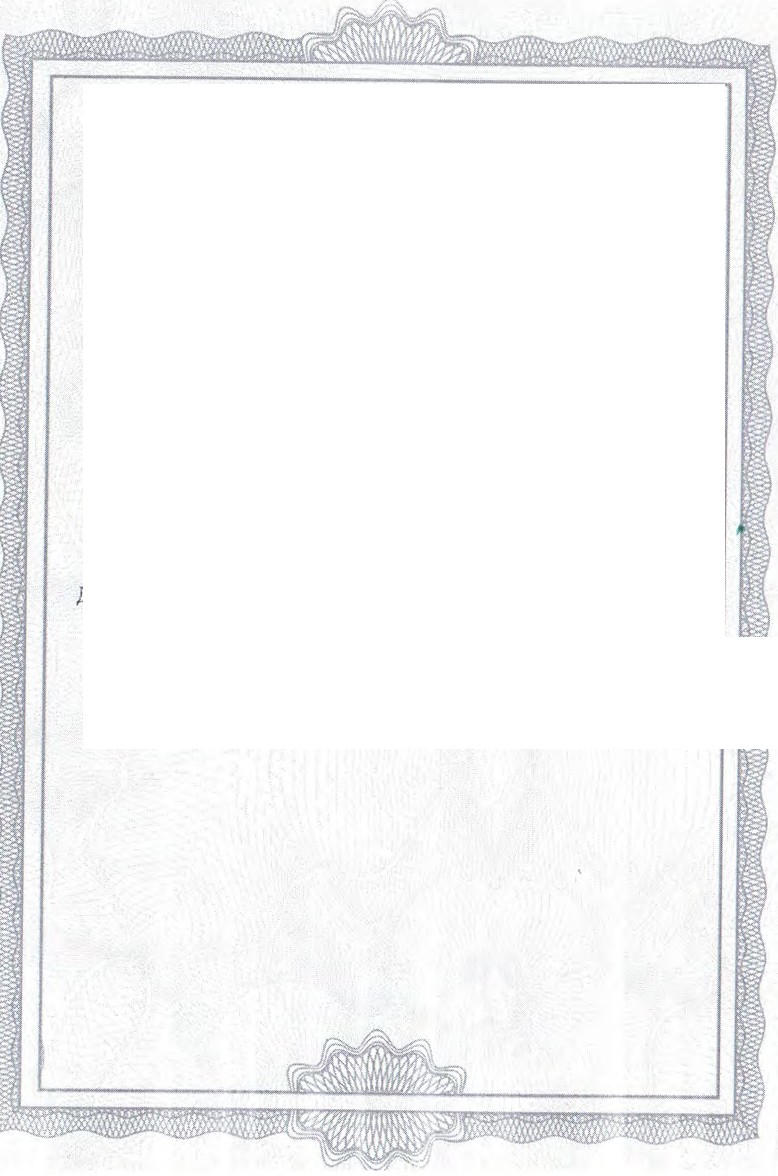 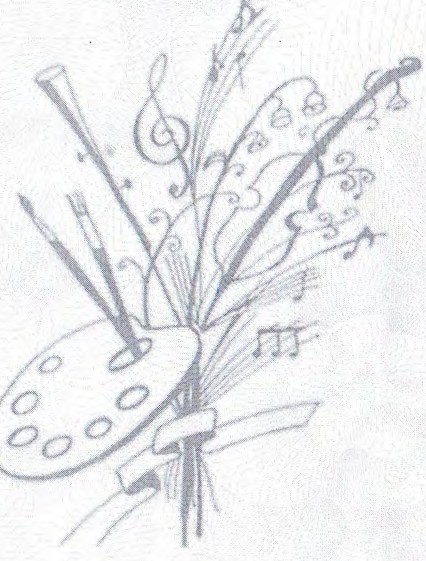 